РОССИЙСКАЯ ФЕДЕРАЦИЯСвердловская областьДУМА  ПЫШМИНСКОГО  ГОРОДСКОГО  ОКРУГА(6 созыв, 18 заседание)Р Е Ш Е Н И Еот   27 февраля 2019 г.   №  119                                п.г.т. ПышмаО рассмотрении проекта решения Думы Пышминского городского округа «Об утверждении изменений в Устав Пышминского городского округа» и назначении публичных слушаний по указанному проекту       Рассмотрев проект решения Думы Пышминского городского округа «Об утверждении изменений в Устав Пышминского городского округа», в соответствии с Федеральным законом  от 6 октября 2003 № 131-ФЗ «Об общих принципах организации местного самоуправления  в Российской Федерации», Уставом Пышминского городского округа, Положением «О публичных слушаниях на территории Пышминского городского округа», утвержденным решением Пышминской районной Думы от 28.10.2005 № 52, Дума Пышминского городского округа РЕШИЛА:1.Проект решения Думы Пышминского городского округа «Об утверждении изменений в Устав Пышминского городского округа» (прилагается) опубликовать в газете «Пышминские вести» одновременно с Положением «О порядке учета предложений по проектам решений Думы Пышминского городского округа о внесении изменений и (или) дополнений в Устав Пышминского городского округа и участия граждан в их обсуждении».2. Назначить публичные слушания по проекту решения Думы Пышминского городского округа «Об утверждении изменений в Устав Пышминского городского округа».Инициатор проведения публичных слушаний – Дума Пышминского городского округа. Организатор проведения публичных слушаний Дума Пышминского городского округа.	3.Установить срок подачи предложений и рекомендаций по вопросам публичных слушаний до 22 марта 2019 года.   4.Аппарату Думы Пышминского городского округа подготовить, провести, а также обеспечить информационное сопровождение публичных слушаний по проекту решения Думы Пышминского городского округа «Об утверждении изменений в Устав Пышминского городского  округа» в соответствии с вышеуказанным Положением  «О публичных слушаниях на территории Пышминского городского округа».  5.Создать рабочую группу для работы над  поступившими замечаниями и предложениями в проект решения Думы  Пышминского городского округа «Об утверждении изменений в Устав Пышминского городского округа» в составе:Артамонов А.В. – председатель Думы Пышминского городского округа, председатель рабочей группы;Члены рабочей группы:Кочкин В.А. – депутат Думы Пышминского городского округа;Кузеванова А.В. – заместитель главы администрации Пышминского городского округа по организации управления (по согласованию).  6.Поручить рабочей группе в срок до 27 марта 2019 года при наличии предложений и замечаний по проекту решения Думы  Пышминского городского округа «Об утверждении изменений в Устав Пышминского городского округа», подготовить  и вынести на заседание Думы Пышминского городского округа  заключение по  поступившим замечаниям и предложениям.7.Настоящее Решение опубликовать в газете «Пышминские вести».8.Настоящее Решение вступает в силу с момента опубликования  в газете «Пышминские вести».9.Контроль  за выполнением настоящего Решения возложить на постоянную комиссию Думы Пышминского городского округа по вопросам законодательства и местному самоуправлению (Кочкин В.А.)ПРОЕКТРОССИЙСКАЯ ФЕДЕРАЦИЯСвердловская областьДУМА  ПЫШМИНСКОГО  ГОРОДСКОГО  ОКРУГА(6 созыв,  заседание)Р Е Ш Е Н И Еот                №                                п.г.т. ПышмаОб утверждении  изменений в Устав  Пышминского городского округа        В соответствии  с Федеральным законом от 06.10. 2003 № 131-ФЗ «Об общих принципах организации местного самоуправления в Российской Федерации» (в ред. Федеральных законов от 19.06.2004 № 53-ФЗ, от 12.08.2004 № 99-ФЗ, от 28.12.2004 № 183-ФЗ, от 28.12.2004 № 186-ФЗ, от 29.12.2004 № 191-ФЗ, от 29.12.2004 № 199-ФЗ, от 30.12.2004 № 211-ФЗ (ред. 26.12.2005), от 18.04.2005 № 34-ФЗ, от 29.06.2005 № 69-ФЗ, от 21.07.2005 № 93-ФЗ, от 21.07.2005 № 97-ФЗ, от 12.10.2005 № 129-ФЗ, от 27.12.2005 № 198-ФЗ, от 31.12.2005 № 199-ФЗ, от 31.12.2005 № 206-ФЗ, от 02.02.2006 № 19-ФЗ, от 15.02.2006 № 24-ФЗ, от 03.06.2006 № 73-ФЗ, от 18.07.2006 № 120-ФЗ, от 25.07.2006 № 128-ФЗ, от 27.07.2006 № 153-ФЗ, от 16.10.2006 № 160-ФЗ, от 01.12.2006 № 198-ФЗ, от 04.12.2006 № 201-ФЗ, от 29.12.2006 № 258-ФЗ, от 02.03.2007 № 24-ФЗ, от 26.04.2007 № 63-ФЗ, от 10.05.2007 № 69-ФЗ, от 15.06.2007 № 100-ФЗ, от 18.06.2007 № 101-ФЗ, от 21.07.2007 № 187-ФЗ, от 18.10.2007 № 230-ФЗ, от 04.11.2007 № 253-ФЗ, от 08.11.2007 № 257-ФЗ, от 08.11.2007 № 260-ФЗ, от 10.06.2008 № 77-ФЗ, от 23.07.2008 № 160-ФЗ, от 25.11.2008 № 222-ФЗ, от 03.12.2008 № 246-ФЗ, от 25.12.2008 № 274-ФЗ, от 25.12.2008 № 281-ФЗ, от 07.05.2009 № 90-ФЗ, от 23.11.2009 № 261-ФЗ, от 28.11.2009 № 283-ФЗ, от 27.12.2009 № 365-ФЗ, от 05.04.2010 № 40-ФЗ, от 08.05.2010 № 83-ФЗ, от 27.07.2010 № 191-ФЗ, от 27.07.2010 № 237-ФЗ, от 28.09.2010 № 243-ФЗ, от 03.11.2010 № 286-ФЗ, от 29.11.2010 № 313-ФЗ, от 29.11.2010 № 315-ФЗ, от 29.12.2010 № 442-ФЗ, от 20.03.2011 № 38-ФЗ, от 21.04.2011 № 69-ФЗ, от 03.05.2011 № 88-ФЗ, от 11.07.2011 № 192-ФЗ, от 18.07.2011 № 224-ФЗ, от 18.07.2011 № 242-ФЗ, от 18.07.2011 № 243-ФЗ, от 19.07.2011 № 247-ФЗ, от 19.07.2011 № 246-ФЗ, от 25.07.2011 № 263-ФЗ, от 21.11.2011 № 329-ФЗ, от 28.11.2011 № 337-ФЗ, от 30.11.2011 № 361-ФЗ, от 03.12.2011 № 392-ФЗ, от 06.12.2011 № 411-ФЗ, от 07.12.2011 № 417-ФЗ, от 25.06.2012 № 91-ФЗ, от 25.06.2012 № 93-ФЗ, от 29.06.2012 № 96-ФЗ, от 10.07.2012 № 110-ФЗ, от 28.07.2012 № 137-ФЗ, от 16.10.2012 № 173-ФЗ, от 03.12.2012 № 244-ФЗ, от 25.12.2012 № 271-ФЗ, от 30.12.2012 № 289-ФЗ, от 05.04.2013 № 55-ФЗ, от 07.05.2013 № 98-ФЗ, от 07.05.2013 № 102-ФЗ, от 07.05.2013 № 104-ФЗ, от 02.07.2013 № 176-ФЗ, от 02.07.2013 № 185-ФЗ, от 22.10.2013 № 284-ФЗ, от 02.11.2013 № 294-ФЗ, от 02.11.2013 № 303-ФЗ, от 25.11.2013 №  317-ФЗ, от 21.12.2013 № 370-ФЗ, от 28.12.2013 № 396-ФЗ, от 28.12.2013 № 416-ФЗ, от 28.12.2013 № 443-ФЗ, от 02.04.2014 № 70-ФЗ, от 27.05.2014 № 136-ФЗ, от 23.06.2014 № 165-ФЗ, от 23.06.2014 № 171-ФЗ, от 21.07.2014 № 217-ФЗ, от 21.07.2014 № 234-ФЗ, от 21.07.2014 № 256-ФЗ, от 04.10.2014 № 290-ФЗ, от 14.10.2014 № 307-ФЗ, от 22.10.2014 № 315-ФЗ, от 22.12.2014 № 431-ФЗ, от 22.12.2014 № 447-ФЗ, от 29.12.2014 № 454-ФЗ, от 29.12.2014 № 456-ФЗ, от 29.12.2014 № 458-ФЗ, от 31.12.2014 № 499-ФЗ, от 31.12.2014 № 519-ФЗ, от 03.02.2015 № 8-ФЗ, от 08.03.2015 № 23-ФЗ, от 30.03.2015 № 63-ФЗ, от 30.03.2015 № 64-ФЗ, от 29.06.2015 № 187-ФЗ, от 29.06.2015 № 204-ФЗ, от 05.10.2015 № 288-ФЗ, от 03.11.2015 № 303-ФЗ, от 28.11.2015 № 357-ФЗ, от 30.12.2015 № 446-ФЗ, от 30.12.2015 № 447-ФЗ, от 15.02.2016 № 17-ФЗ, от 02.06.2016 № 171-ФЗ, от 23.06.2016 № 197-ФЗ, от 03.07.2016 № 298-ФЗ, от 28.12.2016 № 465-ФЗ, от 28.12.2016 № 494-ФЗ, от 28.12.2016 № 501-ФЗ, от 28.12.2016 № 505-ФЗ, от 03.04.2017 № 62-ФЗ, от 03.04.2017 № 64-ФЗ, от 07.06.2017 № 107-ФЗ, от 18.07.2017 № 171-ФЗ, от 26.07.2017 № 202-ФЗ, от 29.07.2017 № 216-ФЗ, от 29.07.2017 № 217-ФЗ, от 29.07.2017 № 279-ФЗ, от 30.10.2017 № 299-ФЗ, от 05.12.2017 № 380-ФЗ, от 05.12.2017 № 389-ФЗ, от 05.12.2017 № 392-ФЗ, от 29.12.2017 № 443-ФЗ, от 29.12.2017 № 455-ФЗ, от 29.12.2017 № 463-ФЗ, от 31.12.2017 № 503-ФЗ, от 05.02.2018 № 15-ФЗ, от 19.02.2018 № 17-ФЗ, от 18.04.2018 № 83-ФЗ, от 03.07.2018 № 181-ФЗ, от 03.07.2018 № 189-ФЗ, от 29.07.2018 № 244-ФЗ, от 03.08.2018 № 307-ФЗ, от 03.08.2018 № 340-ФЗ, от 30.10.2018 № 382-ФЗ, от 30.10.2018 № 384-ФЗ, от 30.10.2018 № 387-ФЗ, от 27.12.2018 № 498-ФЗ, от 27.12.2018 № 556-ФЗ, с изм., внесенными Постановлениями Конституционного Суда РФ от 29.03.2011 N 2-П, от 07.07.2011 N 15-П),Дума Пышминского городского округа РЕШИЛА:1. Утвердить следующие изменения в Устав Пышминского городского округа, утвержденный решением Пышминской районной Думы от 30 05.2005 № 31, с изменениями и дополнениями, внесенными решениями Думы Пышминского городского округа от 17.11.2006 № 156, от 07.11.2007 № 262, от 24.12.2008 № 413,  от 22.04.2009 № 21, от 28.10.2009 № 62,  от 11.02.2010 №, от  24.03.2010 № 99, от 23.06.2010 № 124, от 25.08.2010 № 134, от 27.10.2010 № 149, от 22.12.2010 № 196,  от 25.05.2011 № 229 , от 06.07.2011 № 248, от 21.12.2011 №289, от 25.01.2012 № 311, от 28.03.2012 № 326, от 30.05.2012 № 337, от 24.10.2012 № 360, от 26.02.2013 № 381, от 29.05.2013 № 397, от 07.08.2013 №416, от 27.11.2013 № 19, от 29.01.2014 № 33, от 29.04.2014 №55, от 29.10.2014 № 94, от 28.01.2015 № 116, от 25.03.2015 № 127, от 29.04.2015 №133, от 28.10.2015 № 167, от 08.12.2015 № 182, от 27.04.2016 №212, от 30.09.2016 №243, от 28.04.2017 №283, от 23.08.2017 №312, от 20.12.2017 №23, от 25.04.2018 №51, от 10.10.2018 №80, от 19.12.2018 №99, от 30.01.2019 № 108:1.1. подпункт 5 пункта 1 статьи 6 изложить в следующей	 редакции:«5) дорожная деятельность в отношении автомобильных дорог местного значения в границах городского округа и обеспечение безопасности дорожного движения на них, включая создание и обеспечение функционирования парковок (парковочных мест), осуществление муниципального контроля за сохранностью автомобильных дорог местного значения в границах городского округа, организация дорожного движения, а также осуществление иных полномочий в области использования автомобильных дорог и осуществления дорожной деятельности в соответствии с законодательством Российской Федерации;»;1.2. подпункт 24 пункта 1 статьи 6 изложить в следующей редакции:«24) участие в организации деятельности по накоплению (в том числе раздельному накоплению), сбору, транспортированию, обработке, утилизации, обезвреживанию, захоронению твердых коммунальных отходов;»;1.3. подпункт 16 пункта 1 статьи 6.1. изложить в следующей редакции:«16) осуществление деятельности по обращению с животными без владельцев, обитающими на территории городского округа;»;1.4. подпункт 2 пункта 7 статьи 25 изложить в следующей редакции:«2) заниматься предпринимательской деятельностью лично или через доверенных лиц, участвовать в управлении коммерческой организацией или в управлении некоммерческой организацией (за исключением участия в управлении совета муниципальных образований субъекта Российской Федерации, иных объединений муниципальных образований, политической партией, профсоюзом, зарегистрированным в установленном порядке, участия в съезде (конференции) или общем собрании иной общественной организации, жилищного, жилищно-строительного, гаражного кооперативов, товарищества собственников недвижимости), кроме участия на безвозмездной основе в деятельности коллегиального органа организации на основании акта Президента Российской Федерации или Правительства Российской Федерации; представления на безвозмездной основе интересов муниципального образования в органах управления и ревизионной комиссии организации, учредителем (акционером, участником) которой является муниципальное образование, в соответствии с муниципальными правовыми актами, определяющими порядок осуществления от имени муниципального образования полномочий учредителя организации или управления находящимися в муниципальной собственности акциями (долями участия в уставном капитале); иных случаев, предусмотренных федеральными законами;»;1.5. подпункт 2 пункта 10 статьи 26 изложить в следующей редакции:«2) заниматься предпринимательской деятельностью лично или через доверенных лиц, участвовать в управлении коммерческой организацией или в управлении некоммерческой организацией (за исключением участия в управлении совета муниципальных образований субъекта Российской Федерации, иных объединений муниципальных образований, политической партией, профсоюзом, зарегистрированным в установленном порядке, участия в съезде (конференции) или общем собрании иной общественной организации, жилищного, жилищно-строительного, гаражного кооперативов, товарищества собственников недвижимости), кроме участия на безвозмездной основе в деятельности коллегиального органа организации на основании акта Президента Российской Федерации или Правительства Российской Федерации; представления на безвозмездной основе интересов муниципального образования в органах управления и ревизионной комиссии организации, учредителем (акционером, участником) которой является муниципальное образование, в соответствии с муниципальными правовыми актами, определяющими порядок осуществления от имени муниципального образования полномочий учредителя организации или управления находящимися в муниципальной собственности акциями (долями участия в уставном капитале); иных случаев, предусмотренных федеральными законами;»;1.6. подпункт 2 пункта 15 статьи 29 изложить в следующей редакции:«2) заниматься предпринимательской деятельностью лично или через доверенных лиц, участвовать в управлении коммерческой организацией или в управлении некоммерческой организацией (за исключением участия в управлении совета муниципальных образований субъекта Российской Федерации, иных объединений муниципальных образований, политической партией, профсоюзом, зарегистрированным в установленном порядке, участия в съезде (конференции) или общем собрании иной общественной организации, жилищного, жилищно-строительного, гаражного кооперативов, товарищества собственников недвижимости), кроме участия на безвозмездной основе в деятельности коллегиального органа организации на основании акта Президента Российской Федерации или Правительства Российской Федерации; представления на безвозмездной основе интересов муниципального образования в органах управления и ревизионной комиссии организации, учредителем (акционером, участником) которой является муниципальное образование, в соответствии с муниципальными правовыми актами, определяющими порядок осуществления от имени муниципального образования полномочий учредителя организации или управления находящимися в муниципальной собственности акциями (долями участия в уставном капитале); иных случаев, предусмотренных федеральными законами;»;1.7. подпункт 8 пункта 1 статьи 32  изложить в следующей редакции:«8) дорожная деятельность в отношении автомобильных дорог местного значения в границах городского округа и обеспечение безопасности дорожного движения на них, включая создание и обеспечение функционирования парковок (парковочных мест), осуществление муниципального контроля за сохранностью автомобильных дорог местного значения в границах городского округа, организация дорожного движения, а также осуществление иных полномочий в области использования автомобильных дорог и осуществления дорожной деятельности в соответствии с законодательством Российской Федерации;»;1.8. подпункт 24 пункта 1 статьи 32 изложить в следующей редакции:24) участие в организации деятельности по накоплению (в том числе раздельному накоплению), сбору, транспортированию, обработке, утилизации, обезвреживанию, захоронению твердых коммунальных отходов, в том числе:- создание и содержание мест (площадок) накопления твердых коммунальных отходов, за исключением установленных законодательством Российской Федерации случаев, когда такая обязанность лежит на других лицах;- определение схемы размещения мест (площадок) накопления твердых коммунальных отходов и ведение реестра мест (площадок) накопления твердых коммунальных отходов;- организация экологического воспитания и формирование экологической культуры в области обращения с твердыми коммунальными отходами;».2. Настоящее Решение  опубликовать в газете «Пышминские вести» после регистрации в Главном Управлении Министерства  юстиции Российской Федерации по Свердловской области.3. Настоящее Решение вступает в силу со дня  его официального опубликования в газете «Пышминские вести». Приложение №1к Решению Думы Пышминского городского округаот « 28 » августа . № 138ПОЛОЖЕНИЕ«О ПОРЯДКЕ УЧЕТА ПРЕДЛОЖЕНИЙ ПО ПРОЕКТАМ РЕШЕНИЙ ДУМЫ ПЫШМИНСКОГО ГОРОДСКОГО ОКРУГА О ВНЕСЕНИИ ИЗМЕНЕНИЙ И (ИЛИ) ДОПОЛНЕНИЙ В УСТАВ ПЫШМИНСКОГО ГОРОДСКОГО ОКРУГА И УЧАСТИЯ ГРАЖДАН В ИХ ОБСУЖДЕНИИ»Проекты решений Думы Пышминского городского округа о внесении изменений и (или) дополнений в Устав Пышминского городского округа (далее – проекты решений) подлежат официальному опубликованию в газете «Пышминские вести» не позднее чем за 30 дней до дня рассмотрения  указанных проектов на заседании Думы Пышминского городского округа с одновременным опубликованием настоящего Положения.Граждане, проживающие на территории Пышминского городского округа и обладающие избирательным правом, вправе принять участие в обсуждении проектов решений путем внесения предложений к указанным проектам. Предложения принимаются администрацией Пышминского городского округа по адресу: 623550, р.п. Пышма, ул. 1 Мая, 2.Предложения принимаются в течение 10 дней со дня опубликования проектов решений и настоящего Положения.Предложения к проектам решений вносятся в письменном виде по установленной форме (приложение №1 к настоящему положению).5. Предложения вносятся только в отношении  изменений и (или) дополнений в Устав Пышминского городского округа, содержащихся в проектах решений, и должны соответствовать Конституции Российской Федерации, федеральному и областному законодательству, не допускать противоречия либо несогласованности с иными положениями Устава Пышминского городского округа, обеспечивать однозначное толкование проектов решений и Устава Пышминского городского округа.6. В предложениях должны быть указаны фамилия, имя, отчество, адрес места жительства и личная подпись гражданина (граждан).7. Предложения, вынесенные с нарушением требований, установленных настоящим Положением, рассмотрению не подлежат.8. Не позднее 5 дней со дня окончания приема предложений администрация Пышминского городского округа передает предложения в Думу Пышминского городского округа.Приложение №1 к Положению«О порядке учета предложений  по проектам решений Думы Пышминского городского округа о внесении изменений и (или) дополнений  в Устав Пышминского городского округа и участия граждан в их обсуждении»ПРЕДЛОЖЕНИЯ ПО ПРОЕКТУ РЕШЕНИЯ ДУМЫ ПЫШМИНСКОГО ГОРОДСКОГООКРУГА О ВНЕСЕНИИ ИЗМЕНЕНИЙ И (ИЛИ) ДОПОЛНЕНИЙ В УСТАВ ПЫШМИНСКОГО ГОРОДСКОГО ОКРУГАПредседатель Думы Пышминского городского округа_________________А.В. АртамоновГлава Пышминского городского округа__________________В.В.СоколовПредседатель ДумыПышминского городского округа ______________   А.В. АртамоновГлава Пышминского городского округа   ________________     В.В. Соколов№Пункт проекта решения Думы Пышминского городского округа о внесении изменений и (или) дополнений в Устав Пышминского городского округаТекст проектаТекст проекта с учетом поправкиОбоснование поправки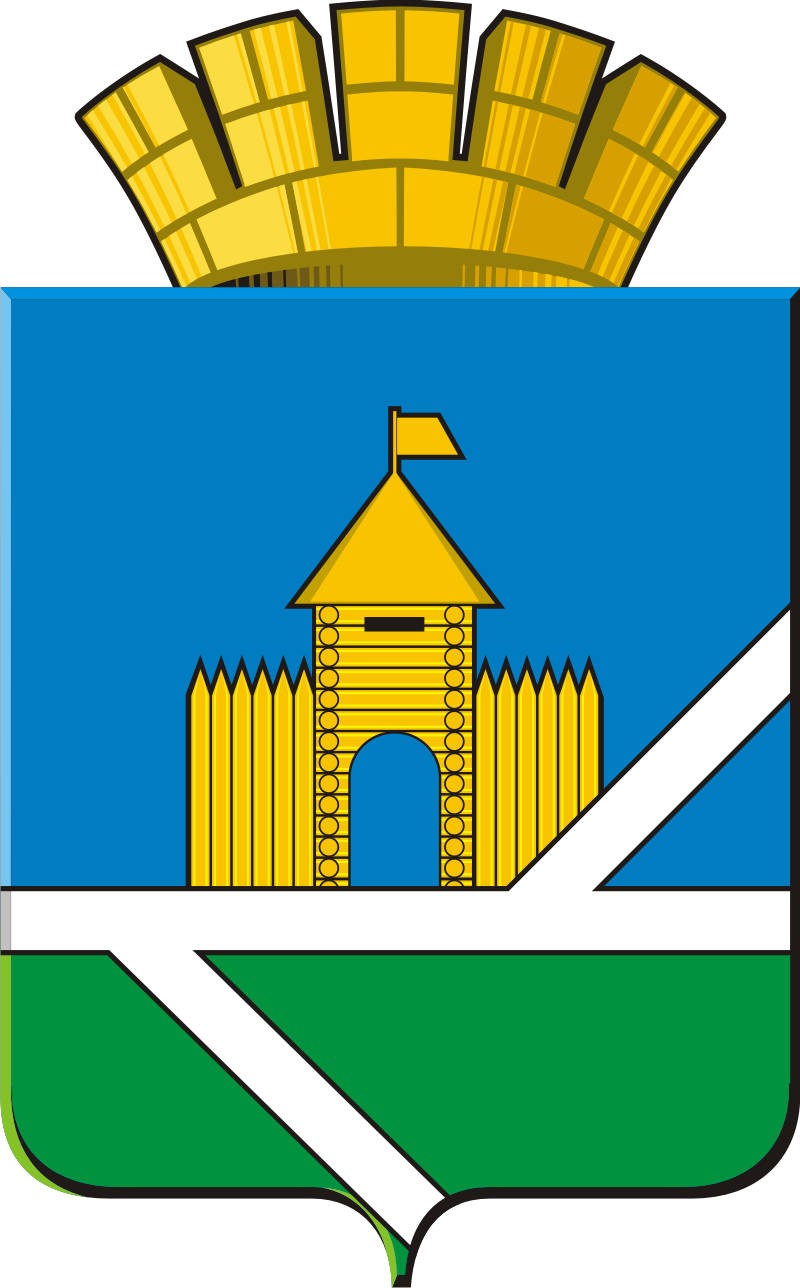 